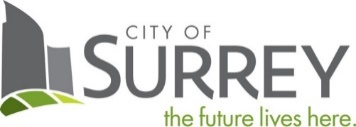 SCHEDULE C – FORM OF QUOTATIONRFQ Title:  Sanitary Sewer Video Inspection ProgramRFQ No:  1220-040-2021-068CONTRACTORLegal Name of Contractor: 		Contact Person and Title:		Business Address:		Business Telephone:		Business Fax:			Business E-Mail Address:		TO:CITY OF SURREYCity Representative: 	Sunny Kaila, Acting Manager, Procurement ServicesEmail for PDF Files:	purchasing@surrey.ca1.	If this Quotation is accepted by the City, a contract will be created as described in:(a)	the Contract;(b)	the RFQ; and(c)	other terms, if any, that are agreed to by the parties in writing.2.	Capitalized terms used and not defined in this Quotation will have the meanings given to them in the Contract and RFQ.  Except as specifically modified by this Quotation, all terms, conditions, representations, warranties and covenants as set out in the Contract and RFQ will remain in full force and effect.3.	I/We have reviewed the sample Contract (Schedule B).  If requested by the City, I/we would be prepared to enter into the sample Contract, amended by the following departures (list, if any):Section			Requested Departure(s) / Alternative(s)4.	The City requires that the successful Contractor have the following in place before providing the Work:Workers’ Compensation Board coverage in good standing and further, if an “Owner Operator” is involved, personal operator protection (P.O.P.) will be provided,Workers' Compensation Registration Number ___________________________;Prime Contractor qualified coordinator is Name:  _______________ and Contact Number:  _________________________;Insurance coverage for the amounts required in the proposed Contract as a minimum, naming the City as additional insured and generally in compliance with the City’s sample insurance certificate form available on the City’s Website at www.surrey.ca. search Standard Certificate of Insurance;(d)	City of Surrey or Intermunicipal Business License:  Number ________________;(e)	If the Contractor’s goods and services are subject to GST, the Contractor’s GST Number is _____________________________________; and(f)	If the Contractor is a company, the company name indicated above is registered with the Registrar of Companies in the Province of British Columbia, Canada, Incorporation Number ___________________________________.As of the date of this Quotation, we advise that we have the ability to meet all of the above requirements except as follows (list, if any):Section			Requested Departure(s) / Alternative(s)5.	The Contractor acknowledges that the departures it has requested in Sections 3 and 4 of this Quotation will not form part of the Contract unless and until the City agrees to them in writing by initialing or otherwise specifically consenting in writing to be bound by any of them.Changes and Additions to Specifications and Scope:6.	In addition to the warranties provided in the Contract, this Quotation includes the 7.	I/We have reviewed the RFQ, Schedule A – Scope of Work and Contract Drawings.  If requested by the City, I/we would be prepared to meet those requirements, amended by the following departures and additions (list, if any):Requested Departure(s) / Alternative(s) / Addition(s)SCHEDULE OF QUANTITIES AND PRICES8.	The Contractor offers to supply to the City of Surrey the Goods and Services for the prices plus applicable taxes as follows:Force Account Labour and Equipment Rates:  9.	Contractors should complete the following tables setting out the all-inclusive hourly labour rates including Overhead and profit for approved extras/credits for all applicable categories of labour (use the spaces provided and/or attach additional pages, if necessary):Table 1 – Hourly Labour Rate Schedule for Services:	Table 2 – Hourly Equipment Rate Schedule:Key Personnel & Subcontractors:10.	Contractors should provide information on the background and experience of all key personnel proposed for the performance of the Work (use the spaces provided and/or attach additional pages, if necessary):11.	Contractors should identify subcontractors, if any, the Contractor intends to use for the performance of the Work, describe the portion of the Work proposed to be subcontracted and a description of the relevant experience of the subcontractor, using a format similar to the following: The City reserves the right of approval for each of the subcontractors and material suppliers.  The Contractor will be given the opportunity to substitute an acceptable subcontractor and material supplier, if necessary.Experience, Reputation and Resources12.	Contractors should provide information on their relevant experience and qualifications for the performance of the Work similar to those required by the Contract (use the spaces provided and/or attach additional pages, if necessary):13.	Contractors should provide references for work performed by your firm of a similar nature and value (name and telephone number).  The City's preference is to have a minimum of three references.  Previous clients of the Contractor may be contacted at the City’s discretion (use the spaces provided and/or attach additional pages, if necessary)14.	I/We the undersigned duly authorized representatives of the Contractor, having received and carefully reviewed the RFQ and the Contract, submit this Quotation in response to the RFQ.This Quotation is executed by the Contractor this _______ day of _______________, 202__.CONTRACTORI/We have the authority to bind the Contractor.Schedule of Quantities and Prices – Summary SheetSchedule of Quantities and Prices – Summary SheetSchedule of Quantities and Prices – Summary SheetSchedule of Quantities and Prices – Summary SheetSchedule of Quantities and Prices – Summary SheetSchedule of Quantities and Prices – Summary SheetSchedule of Quantities and Prices – Summary SheetSchedule of Quantities and Prices – Summary SheetPayment Terms:A cash discount of ____% will be allowed if invoices are paid within ___ days, or the ___ day of the month following, or net 30 days, on a best effort basis.Payment Terms:A cash discount of ____% will be allowed if invoices are paid within ___ days, or the ___ day of the month following, or net 30 days, on a best effort basis.Ship Via:TitleAmountAmountAmountItem A – Term 1$$$Item B – Term 2 (Renewal Term)$$$Item C – Term 3 (Renewal Term)$$$Subtotal:$$$GST:$$$Total Quotation Price including GST:$$$SANITARY SEWER CCTV PROGRAM: Item A – TERM 1SANITARY SEWER CCTV PROGRAM: Item A – TERM 1SANITARY SEWER CCTV PROGRAM: Item A – TERM 1SANITARY SEWER CCTV PROGRAM: Item A – TERM 1SANITARY SEWER CCTV PROGRAM: Item A – TERM 1SANITARY SEWER CCTV PROGRAM: Item A – TERM 1SANITARY SEWER CCTV PROGRAM: Item A – TERM 1DESCRIPTIONDESCRIPTIONUNITUNITQuantityUNIT PRICEAMOUNT1.0     SMOKE TESTING AND PREPARE REPORTS1.0     SMOKE TESTING AND PREPARE REPORTS1.0     SMOKE TESTING AND PREPARE REPORTS1.0     SMOKE TESTING AND PREPARE REPORTS1.0     SMOKE TESTING AND PREPARE REPORTS1.0     SMOKE TESTING AND PREPARE REPORTS1.0     SMOKE TESTING AND PREPARE REPORTSa.Manhole to Manhole (including laterals)lin.mlin.m4438$$1.0 Subtotal1.0 Subtotal1.0 Subtotal1.0 Subtotal1.0 Subtotal1.0 Subtotal$2.0     FLUSH, VIDEO INSPECT SANITARY MAINLINES AND PREPARE REPORTS2.0     FLUSH, VIDEO INSPECT SANITARY MAINLINES AND PREPARE REPORTS2.0     FLUSH, VIDEO INSPECT SANITARY MAINLINES AND PREPARE REPORTS2.0     FLUSH, VIDEO INSPECT SANITARY MAINLINES AND PREPARE REPORTS2.0     FLUSH, VIDEO INSPECT SANITARY MAINLINES AND PREPARE REPORTS2.0     FLUSH, VIDEO INSPECT SANITARY MAINLINES AND PREPARE REPORTS2.0     FLUSH, VIDEO INSPECT SANITARY MAINLINES AND PREPARE REPORTSa.100 mm diameter Mainlinelin.mlin.m    34.9$$b.150 mm diameter Mainlinelin.mlin.m745.2$$c.200 mm diameter Mainlinelin.mlin.m20212.5$$d.250 mm diameter Mainlinelin.mlin.m877$$e.300 mm diameter Mainlinelin.mlin.m1148.2$$f.350 mm diameter Mainlinelin.mlin.m541.9$$g.375 mm diameter Mainlinelin.mlin.m45.7$$h.400 mm diameter Mainlinelin.mlin.m182.2$$i.450 mm diameter Mainlinelin.mlin.m1163.4$$2.0 Subtotal2.0 Subtotal2.0 Subtotal2.0 Subtotal2.0 Subtotal2.0 Subtotal$3.0     VIDEO INSPECT SANITARY LATERALS AND PREPARE REPORTS3.0     VIDEO INSPECT SANITARY LATERALS AND PREPARE REPORTS3.0     VIDEO INSPECT SANITARY LATERALS AND PREPARE REPORTS3.0     VIDEO INSPECT SANITARY LATERALS AND PREPARE REPORTS3.0     VIDEO INSPECT SANITARY LATERALS AND PREPARE REPORTS3.0     VIDEO INSPECT SANITARY LATERALS AND PREPARE REPORTS3.0     VIDEO INSPECT SANITARY LATERALS AND PREPARE REPORTSa.Lateral Inspection Setup through ICeacheach190$$b.Flush through Inspection Chamberlin.mlin.m2566.1$$c.Launch Camera through Mainlineeacheach1215$$3.0 Subtotal3.0 Subtotal3.0 Subtotal3.0 Subtotal3.0 Subtotal3.0 Subtotal$4.0    INSPECT MANHOLE AND PREPARE REPORTS4.0    INSPECT MANHOLE AND PREPARE REPORTS4.0    INSPECT MANHOLE AND PREPARE REPORTS4.0    INSPECT MANHOLE AND PREPARE REPORTS4.0    INSPECT MANHOLE AND PREPARE REPORTS4.0    INSPECT MANHOLE AND PREPARE REPORTS4.0    INSPECT MANHOLE AND PREPARE REPORTSa.ManholesManholeseach503$$4.0 Subtotal4.0 Subtotal4.0 Subtotal4.0 Subtotal4.0 Subtotal4.0 Subtotal$SUBTOTAL: 1.0, 2.0, 3.0, and 4.0 (excluding GST):(Carry this forward to Item A – Term 1 on the Price Summary Sheet)SUBTOTAL: 1.0, 2.0, 3.0, and 4.0 (excluding GST):(Carry this forward to Item A – Term 1 on the Price Summary Sheet)SUBTOTAL: 1.0, 2.0, 3.0, and 4.0 (excluding GST):(Carry this forward to Item A – Term 1 on the Price Summary Sheet)SUBTOTAL: 1.0, 2.0, 3.0, and 4.0 (excluding GST):(Carry this forward to Item A – Term 1 on the Price Summary Sheet)SUBTOTAL: 1.0, 2.0, 3.0, and 4.0 (excluding GST):(Carry this forward to Item A – Term 1 on the Price Summary Sheet)SUBTOTAL: 1.0, 2.0, 3.0, and 4.0 (excluding GST):(Carry this forward to Item A – Term 1 on the Price Summary Sheet)$SANITARY SEWER CCTV PROGRAM: Item b – TERM 2SANITARY SEWER CCTV PROGRAM: Item b – TERM 2SANITARY SEWER CCTV PROGRAM: Item b – TERM 2SANITARY SEWER CCTV PROGRAM: Item b – TERM 2SANITARY SEWER CCTV PROGRAM: Item b – TERM 2SANITARY SEWER CCTV PROGRAM: Item b – TERM 2SANITARY SEWER CCTV PROGRAM: Item b – TERM 2DESCRIPTIONDESCRIPTIONUNITUNITQuantityUNIT PRICEAMOUNT1.0     SMOKE TESTING AND PREPARE REPORTS1.0     SMOKE TESTING AND PREPARE REPORTS1.0     SMOKE TESTING AND PREPARE REPORTS1.0     SMOKE TESTING AND PREPARE REPORTS1.0     SMOKE TESTING AND PREPARE REPORTS1.0     SMOKE TESTING AND PREPARE REPORTS1.0     SMOKE TESTING AND PREPARE REPORTSa.Manhole to Manhole (including laterals)lin.mlin.m7282.5$$1.0 Subtotal1.0 Subtotal1.0 Subtotal1.0 Subtotal1.0 Subtotal1.0 Subtotal$2.0     FLUSH, VIDEO INSPECT SANITARY MAINLINES AND PREPARE REPORTS2.0     FLUSH, VIDEO INSPECT SANITARY MAINLINES AND PREPARE REPORTS2.0     FLUSH, VIDEO INSPECT SANITARY MAINLINES AND PREPARE REPORTS2.0     FLUSH, VIDEO INSPECT SANITARY MAINLINES AND PREPARE REPORTS2.0     FLUSH, VIDEO INSPECT SANITARY MAINLINES AND PREPARE REPORTS2.0     FLUSH, VIDEO INSPECT SANITARY MAINLINES AND PREPARE REPORTS2.0     FLUSH, VIDEO INSPECT SANITARY MAINLINES AND PREPARE REPORTSa.100 mm diameter Mainlinelin.mlin.m156.3$$b.150 mm diameter Mainlinelin.mlin.m881.1$$c.200 mm diameter Mainlinelin.mlin.m22827.7$$d.250 mm diameter Mainlinelin.mlin.m1174.7$$e.300 mm diameter Mainlinelin.mlin.m811.7$$f.350 mm diameter Mainlinelin.mlin.m404.9$$g.375 mm diameter Mainlinelin.mlin.m195.6$$h.400 mm diameter Mainlinelin.mlin.m118.7$$i.450 mm diameter Mainlinelin.mlin.mN/AN/AN/A2.0 Subtotal2.0 Subtotal2.0 Subtotal2.0 Subtotal2.0 Subtotal2.0 Subtotal$3.0     VIDEO INSPECT SANITARY LATERALS AND PREPARE REPORTS3.0     VIDEO INSPECT SANITARY LATERALS AND PREPARE REPORTS3.0     VIDEO INSPECT SANITARY LATERALS AND PREPARE REPORTS3.0     VIDEO INSPECT SANITARY LATERALS AND PREPARE REPORTS3.0     VIDEO INSPECT SANITARY LATERALS AND PREPARE REPORTS3.0     VIDEO INSPECT SANITARY LATERALS AND PREPARE REPORTS3.0     VIDEO INSPECT SANITARY LATERALS AND PREPARE REPORTSa.Lateral Inspection Setup through ICeacheach190$$b.Flush through Inspection Chamberlin.mlin.m2463.5$$c.Launch Camera through Mainlineeacheach1181$$3.0 Subtotal3.0 Subtotal3.0 Subtotal3.0 Subtotal3.0 Subtotal3.0 Subtotal$4.0    INSPECT MANHOLE AND PREPARE REPORTS4.0    INSPECT MANHOLE AND PREPARE REPORTS4.0    INSPECT MANHOLE AND PREPARE REPORTS4.0    INSPECT MANHOLE AND PREPARE REPORTS4.0    INSPECT MANHOLE AND PREPARE REPORTS4.0    INSPECT MANHOLE AND PREPARE REPORTS4.0    INSPECT MANHOLE AND PREPARE REPORTSa.ManholesManholeseach518$$4.0 Subtotal4.0 Subtotal4.0 Subtotal4.0 Subtotal4.0 Subtotal4.0 Subtotal$SUBTOTAL: 1.0, 2.0, 3.0, and 4.0 (excluding GST):(Carry this forward to Item B – Term 2 on the Price Summary Sheet)SUBTOTAL: 1.0, 2.0, 3.0, and 4.0 (excluding GST):(Carry this forward to Item B – Term 2 on the Price Summary Sheet)SUBTOTAL: 1.0, 2.0, 3.0, and 4.0 (excluding GST):(Carry this forward to Item B – Term 2 on the Price Summary Sheet)SUBTOTAL: 1.0, 2.0, 3.0, and 4.0 (excluding GST):(Carry this forward to Item B – Term 2 on the Price Summary Sheet)SUBTOTAL: 1.0, 2.0, 3.0, and 4.0 (excluding GST):(Carry this forward to Item B – Term 2 on the Price Summary Sheet)SUBTOTAL: 1.0, 2.0, 3.0, and 4.0 (excluding GST):(Carry this forward to Item B – Term 2 on the Price Summary Sheet)$SANITARY SEWER CCTV PROGRAM: Item c – TERM 3SANITARY SEWER CCTV PROGRAM: Item c – TERM 3SANITARY SEWER CCTV PROGRAM: Item c – TERM 3SANITARY SEWER CCTV PROGRAM: Item c – TERM 3SANITARY SEWER CCTV PROGRAM: Item c – TERM 3SANITARY SEWER CCTV PROGRAM: Item c – TERM 3SANITARY SEWER CCTV PROGRAM: Item c – TERM 3DESCRIPTIONDESCRIPTIONUNITUNITQuantityUNIT PRICEAMOUNT1.0     SMOKE TESTING AND PREPARE REPORTS1.0     SMOKE TESTING AND PREPARE REPORTS1.0     SMOKE TESTING AND PREPARE REPORTS1.0     SMOKE TESTING AND PREPARE REPORTS1.0     SMOKE TESTING AND PREPARE REPORTS1.0     SMOKE TESTING AND PREPARE REPORTS1.0     SMOKE TESTING AND PREPARE REPORTSa.Manhole to Manhole (including laterals)lin.mlin.mN/AN/AN/A1.0 Subtotal1.0 Subtotal1.0 Subtotal1.0 Subtotal1.0 Subtotal1.0 Subtotal$2.0     FLUSH, VIDEO INSPECT SANITARY MAINLINES AND PREPARE REPORTS2.0     FLUSH, VIDEO INSPECT SANITARY MAINLINES AND PREPARE REPORTS2.0     FLUSH, VIDEO INSPECT SANITARY MAINLINES AND PREPARE REPORTS2.0     FLUSH, VIDEO INSPECT SANITARY MAINLINES AND PREPARE REPORTS2.0     FLUSH, VIDEO INSPECT SANITARY MAINLINES AND PREPARE REPORTS2.0     FLUSH, VIDEO INSPECT SANITARY MAINLINES AND PREPARE REPORTS2.0     FLUSH, VIDEO INSPECT SANITARY MAINLINES AND PREPARE REPORTSa.100 mm diameter Mainlinelin.mlin.mN/A$$b.150 mm diameter Mainlinelin.mlin.m4133.1$$c.200 mm diameter Mainlinelin.mlin.m11264.1$$d.250 mm diameter Mainlinelin.mlin.m1423.3$$e.300 mm diameter Mainlinelin.mlin.m44.4$$f.350 mm diameter Mainlinelin.mlin.m618.1$$g.375 mm diameter Mainlinelin.mlin.mN/AN/AN/Ah.400 mm diameter Mainlinelin.mlin.m5.4$$i.450 mm diameter Mainlinelin.mlin.mN/AN/AN/A2.0 Subtotal2.0 Subtotal2.0 Subtotal2.0 Subtotal2.0 Subtotal2.0 Subtotal$3.0     VIDEO INSPECT SANITARY LATERALS AND PREPARE REPORTS3.0     VIDEO INSPECT SANITARY LATERALS AND PREPARE REPORTS3.0     VIDEO INSPECT SANITARY LATERALS AND PREPARE REPORTS3.0     VIDEO INSPECT SANITARY LATERALS AND PREPARE REPORTS3.0     VIDEO INSPECT SANITARY LATERALS AND PREPARE REPORTS3.0     VIDEO INSPECT SANITARY LATERALS AND PREPARE REPORTS3.0     VIDEO INSPECT SANITARY LATERALS AND PREPARE REPORTSa.Lateral Inspection Setup through ICeacheach192$$b.Flush through Inspection Chamberlin.mlin.m2445$$c.Launch Camera through Mainlineeacheach609$$3.0 Subtotal3.0 Subtotal3.0 Subtotal3.0 Subtotal3.0 Subtotal3.0 Subtotal$4.0    INSPECT MANHOLE AND PREPARE REPORTS4.0    INSPECT MANHOLE AND PREPARE REPORTS4.0    INSPECT MANHOLE AND PREPARE REPORTS4.0    INSPECT MANHOLE AND PREPARE REPORTS4.0    INSPECT MANHOLE AND PREPARE REPORTS4.0    INSPECT MANHOLE AND PREPARE REPORTS4.0    INSPECT MANHOLE AND PREPARE REPORTSa.ManholesManholeseach396$$4.0 Subtotal4.0 Subtotal4.0 Subtotal4.0 Subtotal4.0 Subtotal4.0 Subtotal$SUBTOTAL: 1.0, 2.0, 3.0, and 4.0 (excluding GST):(Carry this forward to Item C – Term 3 on the Price Summary Sheet)SUBTOTAL: 1.0, 2.0, 3.0, and 4.0 (excluding GST):(Carry this forward to Item C – Term 3 on the Price Summary Sheet)SUBTOTAL: 1.0, 2.0, 3.0, and 4.0 (excluding GST):(Carry this forward to Item C – Term 3 on the Price Summary Sheet)SUBTOTAL: 1.0, 2.0, 3.0, and 4.0 (excluding GST):(Carry this forward to Item C – Term 3 on the Price Summary Sheet)SUBTOTAL: 1.0, 2.0, 3.0, and 4.0 (excluding GST):(Carry this forward to Item C – Term 3 on the Price Summary Sheet)SUBTOTAL: 1.0, 2.0, 3.0, and 4.0 (excluding GST):(Carry this forward to Item C – Term 3 on the Price Summary Sheet)$Labour CategoryStraight Time/hr(Plus GST)Overtime Rate/hr(Plus GST).1  Superintendent$$.2  Foreman$$.3  Journeyman$$.4  Apprentice$$.5  Skilled Labourer$$.6  Grease Cutting$$.7  Root Cutting$$ 8  Flushings 9  Hub Cutting10  Grouting11  No.Equipment Description (State)Hourly Equipment Rate$$Name:Experience:Dates:Project Name:Responsibility:Responsibility:Subcontractor ServicesSubcontractor NameYears of Working with ContractorBusiness Telephone Number and Business Email Address________________________________________(Legal Name of Contractor)_________________________________________(Signature of Authorized Signatory)_________________________________________(Print Name and Position of Authorized Signatory)________________________________________(Signature of Authorized Signatory)________________________________________(Print Name and Position of Authorized Signatory)